February 2020Dear Parent/Carers‘London Youth Games’ National FinalWednesday 4th March 2020I am delighted to congratulate your daughter as she has been selected to perform in the National Final of ‘London Youth Games 2020’.Elite Dance Company students have been working very hard on their dances and this year we are entering three dances in to competition. The Elite Junior piece has been selected by judges to be performed at the national final of this dance competition. The performance will take place on Wednesday 4th March at Copper Box Arena, E20 3HB.The competition will run from 10:00am until 1:30pm. Students will travel to and from the venue by train. It is going to be an early start! Students will be required to meet Miss Johnson at Carshalton Station at 7:30am to get on the train to Hackney Wick. We aim to be back at Carshalton for approximately 3:00pm. The cost of the trip is free so students will only need money for a travel card/oyster card.Please note: this competition is the same day as the Great Big Dance Competition and therefore when students arrive back at CHSG they will then travel to Folkestone in the minibus for the GBD Competition.Students will be required to be in full costume, hair and makeup when they arrive at the venue as there is limited changing space. Time will be allocated before we leave for the venue to get ready. Students should also bring drinks and food with them as they will not be permitted to leave the theatre to purchase these.  All dancers must act responsibly and professionally during the show, both on stage and backstage at all times.  If any student demonstrates inappropriate behaviour they will not be allowed to perform. Please state on the reply slip attached that you give/ do not give your permission for your daughter to perform at the competition.If you would like to discuss any matters regarding the dance competition please email kjohnson@carshaltongirls.org.ukThank you for your continuing support of the Dance department.Yours faithfully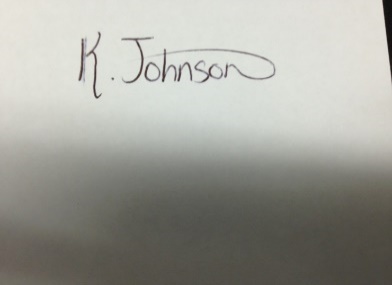 Miss K JohnsonDance TeacherDirector of Elite Junior and Elite Senior Dance Companies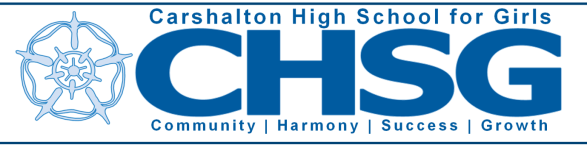 Reply slip: Please return to Miss Johnson by Tuesday 3rd March 2020‘London Youth Games’ National Final Wednesday 4th March 2020Student’s Name: ..................................................................... Tutor Group: .....................I give permission for my daughter to perform at the above event. I am aware of the travel arrangements and timings for the visit.My daughter is unable to perform. I acknowledge that I have already signed and returned a Generic School Consent Form to allow my daughter to participate in the visit. I am aware that students will be required to be in full costume, hair and makeup when they arrive at the venue as there is limited changing space. Time will be allocated before we leave for the venue to get ready. Students should also bring drinks and food with them as they will not be permitted to leave the theatre to purchase these.  Emergency contact number ……………………..……………………………….……….....Students Mobile Number………………………………………………………..……………Medical Information:  Please provide details of any conditions requiring medical treatment including any medication...............................................................................Signed: ......................................... (Parent/Carer)       Date: ........................................Print Name: ...................................................................................................................